Заместитель Главы Администрациигородского округа Лыткарино                  ______________ Н.В. МакаровЗаместитель Главы Администрациигородского округа Лыткарино                 _____________ В.С. ТрещинкинНачальник Управления архитектуры,градостроительства и инвестиционнойполитики городского округа Лыткарино   ____________ А.И. ПанинНачальник Управления ЖКХ и РГИ  г. Лыткарино                                               ______________ В.В. Маслов  Юридический отделАдминистрации городского округа Лыткарино	_________________Рассылка: Управление ЖКХ и РГИ г. Лыткарино (1 экз.), Прокуратура г. Лыткарино (1 экз.), Управление УАГиИП (1экз.)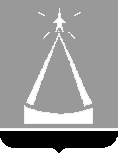 ГЛАВА  ГОРОДСКОГО  ОКРУГА  ЛЫТКАРИНО  МОСКОВСКОЙ  ОБЛАСТИПОСТАНОВЛЕНИЕ______________  №  _____________г.о. ЛыткариноО создании и порядке использования парковки (парковочного места) для служебного автотранспорта на придомовой территории дома 21 по улице Ленина На основании Федерального закона от 06.10.2003 № 131-ФЗ «Об общих принципах организации местного самоуправления в Российской Федерации», руководствуясь Федеральным законом от 08.11.2007 № 257-ФЗ «Об автомобильных дорогах и о дорожной детальности в Российской Федерации и о внесении изменений в отдельные законодательные акты Российской Федерации», Федеральным законом от 10.12.1995 № 196-ФЗ «О безопасности дорожного движения», с целью упорядочения стоянки личного и служебного автомобильного транспорта на парковочном месте по улице Ленина у административного здания прокуратуры города Лыткарино Московской области, предотвращения террористических актов и приведения процесса парковки автотранспорта в соответствие с требованиями действующего законодательства, постановляю: 1. Ввести в действие с 00:00 часов 01 февраля 2020 года утвержденную схему организации движения по адресу: улица Ленина, дом 21, город Лыткарино, Московская область. 2. Управлению ЖКХ и РГИ г. Лыткарино обеспечить опубликование настоящего постановления в установленном порядке и размещение на официальном сайте города Лыткарино Московской области в сети «Интернет».3. Контроль за исполнением настоящего постановления оставляю за собой.И.о. Главы городского округа Лыткарино                        К.А. Кравцов